Домашнее задание для 3 ОИИ (А), от 17.10.19Подготовка к контрольной работе. (26.10.19)Требования к контрольной:1.1. ИнтервалыОпределение понятия (см. прошлое дз)Виды простых интервалов (см. таблицу простых интервалов)Схема построения интервалов (строим ступеневую величину, затем строим тоновую вел.)Построение интервалов (7 тактов).1.2. Буквенные обозначенияНаписать названия 4-х разных тональностей буквенными обозначениями.1.3. ЛадЗнать определение этого понятияПостроить гамму dur (натур), и гамму moll (три вида), выделить устойчивые и неустойчивые ступени (уст. ст - незакрашенные ноты, неуст. ст - закрашенные).1.4. Слуховой диктант (на 10 т.)Только на м/б 2.1.5. Нотный диктант. (10 т.)Повторяйте расположение нот:первой, второй октав в скрипичном ключе;расположение нот малой октавы в басовом ключе;ноты си, ля, соль малой октавы в скрипичном ключе. +повторите длительности (все).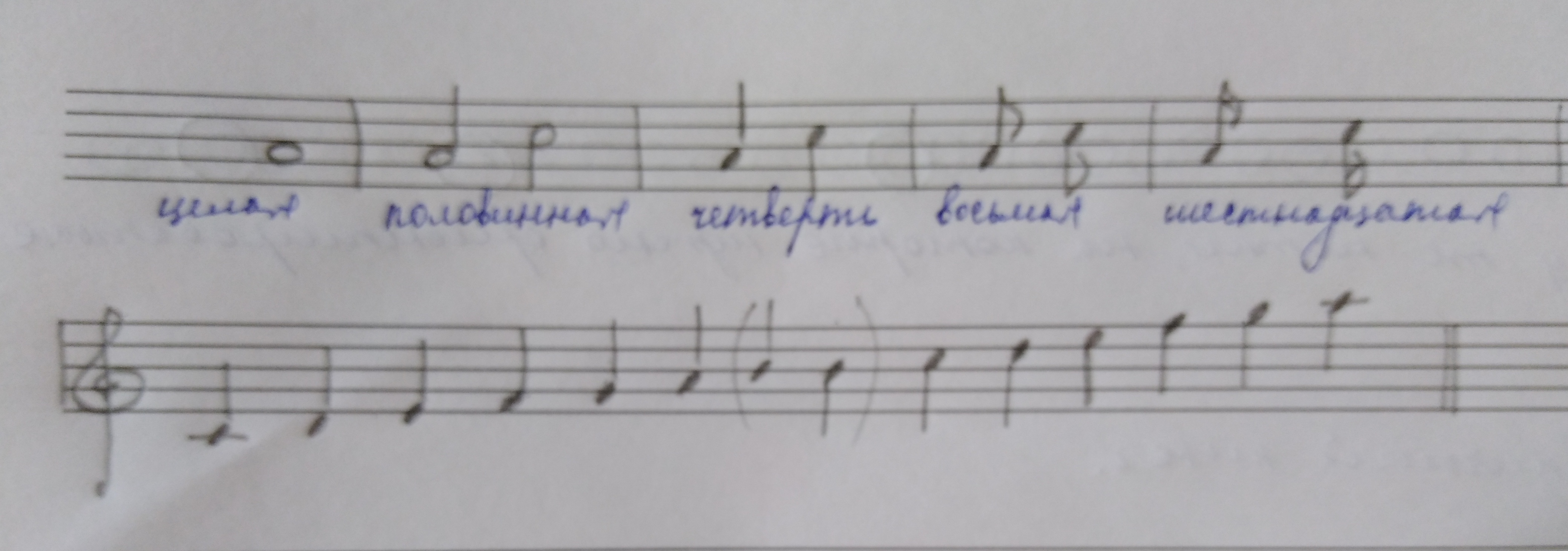 ИнтервалыПостроить в тетради интервалы.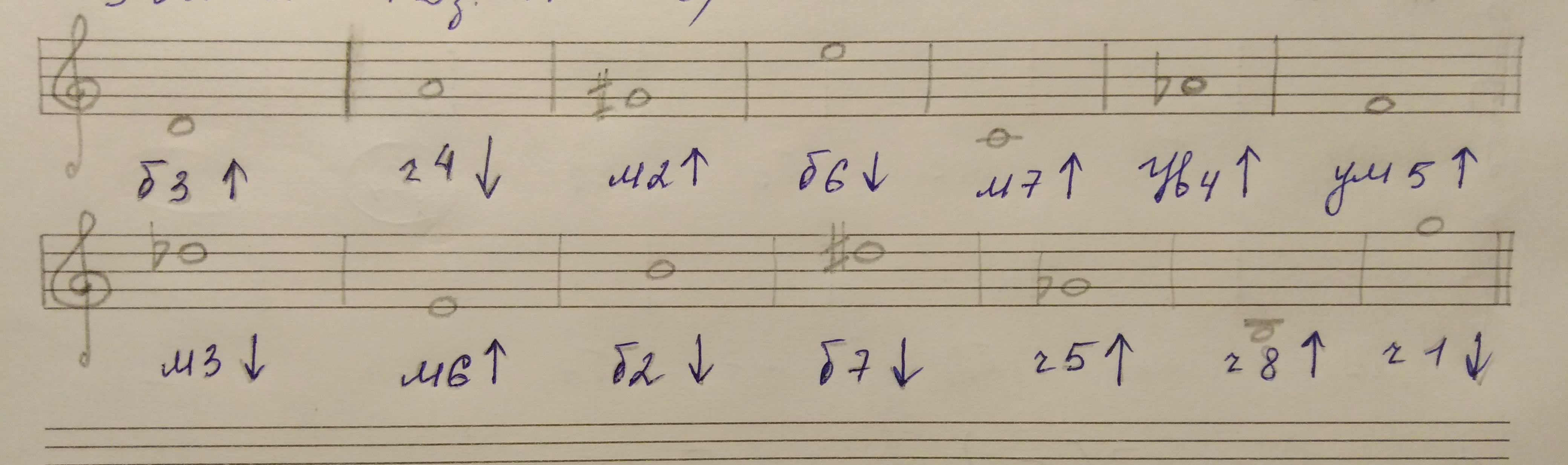 Слуховой диктант на м/б 2Играть, петь, вслушиваться в характерное звучание.